ระเบียบและข้อบังคับการแข่งขันKorat Open Taekwondo Championships 2017การแข่งขัน โคราช โอเพ่น เทควันโด แชมเปี้ยนชิพ  ประจำปี 2560วันเสาร์ ที่ 30 กันยายน 2560  ณ ห้องเทอมินอล ฮอล์ ศูนย์การค้าเทอมินอล 21 โคราช จ.นครราชสีมาสมัครออนไลน์www.tkstkdsoft.com  เท่านั้น  เพื่อให้การดำเนินงานการจัดการแข่งขันกีฬาเทควันโด Korat OpenTaekwondChampionships 2017 BY VIEWเป็นไปด้วยความเรียบร้อย จึงเห็นควรกำหนดระเบียบและข้อบังคับการแข่งขันขึ้นดังนี้ข้อที่ 1 ประเภทการแข่งขัน และวัตถุประสงค์การแข่งขัน	การแข่งขันนี้เรียกว่า การแข่งขันกีฬาเทควันโด Korat OpenTaekwondChampionships 2017 BY VIEWโดยมีกำหนดการแข่งขัน วันเสาร์ ที่ 30 กันยายน 2560  ณ ห้องเทอมินอล ฮอล์ ศูนย์การค้าเทอมินอล 21 โคราช จ.นครราชสีมา	1.วัตถุประสงค์ในการจัดการแข่งขัน มีดังนี้1.1 เพื่อเป็นการเผยแพร่การแข่งขันกีฬาเทควันโดให้เป็นที่รู้จักมากยิ่งขึ้น เพิ่มความรู้ความเข้าใจในระบบการแข่งขัน และเพิ่มประสบการณ์ให้กับผู้ฝึกสอนและนักกีฬาจากทั่วประเทศที่เข้าร่วมการแข่งขัน ซึ่งการแข่งขันครั้งนี้ มีระบบการตัดสินที่เป็นมาตรฐาน 1.2 เพื่อเป็นการพัฒนาศักยภาพของนักกีฬารุ่นใหม่ทั่วประเทศที่เข้าร่วมการแข่งขัน  เพื่อก้าวสู่ตัวแทนทีมชาติ และสร้างชื่อเสียงให้กับประเทศชาติต่อไปในอนาคต1.3 เพื่อเป็นอีกหนึ่งเวทีในประเทศ ที่พัฒนาศักยภาพ ความสามารถ ของเด็กและเยาวชนในด้านกีฬา เพื่อเป็นอีกหนึ่งความสามารถพิเศษที่จะได้รับทุนการศึกษาจากสถานบันอุดมศึกษาในประเทศต่อไป1.4 เพื่อเปิดโอกาสให้ประชาชนทั่วไปใน และ ผู้สนใจทั่วประเทศ ได้เข้าร่วม ชมกีฬาเทควันโด ซึ่งเป็นกีฬาที่มีมาตรฐานการแข่งขัน ในระดับสากล ทั้งในกีฬาซีเกมส์ เอเชี่ยนเกมส์ โอลิมปิกเกมส์	1.5เพื่อเปิดโอกาสให้มีการท่องเที่ยวพักผ่อนในสถานที่ของจังหวัด ส่งเสริมความสัมพันธ์ครอบครัวข้อที่ 2 และ3 คณะกรรมการที่ปรึกษาการจัดการแข่งขัน และ คณะกรรมการจัดการแข่งขัน โดย โรงเรียนวิวเทควันโดคลับ เป็นผู้จัดการแข่งขัน ได้ตั้งคณะกรรมการจัดการแข่งขันคณะหนึ่ง ประกอบด้วยประธาน รองประธาน เลขานุการ และคณะกรรมการอื่นๆตามความเหมาะสม และให้ใช้กติกาการแข่งขันซึ่งกำหนดโดยสมาพันธ์เทควันโดโลก  ข้อที่4 ประเภทรุ่นที่จัดให้มีการแข่งขันประเภท	4.1 ประเภทต่อสู้	รุ่นยุวชน อายุ 3-4 ปี  (เกิด พ.ศ. 2556-2557)	Class B ,C  ,D	รุ่นยุวชน อายุ 5- 6 ปี (เกิด พ.ศ. 2554-2555) 	Class  B C ,D	รุ่นยุวชน อายุ 7-8 ปี (เกิด พ.ศ. 2552-2553)	Class A B C	รุ่นยุวชน อายุ 9-10 ปี (เกิด พ.ศ. 2550-2551)	Class A B C	รุ่นยุวชน อายุ11-12 ปี(เกิด พ.ศ. 2548-2549)	Class A B C	รุ่นเยาวชนอายุ 13-14 ปี(เกิด พ.ศ. 2546-2547)	Class A B C รุ่นเยาวชนอายุ 15-17 ปี(เกิด พ.ศ. 2543-2545) 	Class A B C (เกราะไฟฟ้าA)	รุ่นประชาชน อายุ 18 ปี(ขึ้นไป)		Class A	4.2 ประเภทต่อสู้ทีม 3คน แบ่งเป็น 5 รุ่นรุ่นยุวชน		อายุไม่เกิน 8  ปี ทีมชาย ทีมหญิงรุ่นยุวชน		อายุไม่เกิน11  ปี ทีมชาย ทีมหญิง	รุ่นยุวชน-เยาวชน	อายุไม่เกิน14  ปี ทีมชาย ทีมหญิง	รุ่นเยาวชน	อายุไม่เกิน 17 ปี ทีมชาย ทีมหญิงรุ่นประชาชน	อายุ 18 ปี ขึ้นไป    ทีมชาย ทีมหญิง	4.3ประเภท พุมเซ่	รุ่นยุวชน ชาย / หญิง		อายุไม่เกิน 8 ปี	รุ่นยุวชน ชาย / หญิง		อายุไม่เกิน 12 ปี	รุ่นยุวชน ชาย / หญิง		อายุ17 ปี	รุ่นประชาชน ชาย / หญิง    	อายุไม่เกิน30   รุ่นประชาชน ชาย / หญิง	อายุไม่เกิน 40  รุ่นประชาชน ชาย / หญิง	อายุ 41 ปีขึ้นไป4.4 พุมเซ่คู่ชาย4.5 พุ่มเซ่คู่หญิง4.6 พุมเซ่คู่ผสมชายหญิง	4.7 พุมเซ่ทีม 3 คน ทีมชาย  ทีมหญิง  **หมายเหตุ**Class C	- สายขาว – สายเหลือง อายุสอบไม่เกิน1 ปี หรือ เรียนเพื่อออกกำลังกายรับรองโดยผู้ฝึกสอน และนักกีฬาโรงเรียนแบ่งกลุ่มแข่งขันClass B	- สายเหลืองไม่เกินสายฟ้า อายุสอบครั้งแรกไม่เกิน 2 ปีClass A	- สายเหลืองขึ้นไปประเภทยุวชน ชาย-หญิง อายุ 3-4 ปี  (เกิด พ.ศ. 2556-2557)   Class B,C ,D1.	รุ่น A		น้ำหนักไม่เกิน  15  กก.2.	รุ่น B		น้ำหนักเกิน  15  กก. แต่ไม่เกิน  17  กก.3.	รุ่น C		น้ำหนักเกิน  17  กก. แต่ไม่เกิน  19  กก.4.	รุ่น D		น้ำหนัก 19 กก.ขึ้นไปประเภทยุวชน ชาย-หญิง อายุ 5 - 6 ปี  (เกิด พ.ศ. 2554-2555)  Class  B C D1.	รุ่น A		น้ำหนักไม่เกิน  18  กก.2.	รุ่น B		น้ำหนักเกิน  18  กก. แต่ไม่เกิน  20  กก.3.	รุ่น C		น้ำหนักเกิน  20  กก. แต่ไม่เกิน  22  กก.4.	รุ่น D		น้ำหนักเกิน  22  กก. แต่ไม่เกิน  24  กก.5.	รุ่น E		น้ำหนักเกิน  24  กก. แต่ไม่เกิน  27  กก.6.	รุ่นF		น้ำหนักเกิน 27 	กก.ขึ้นไปประเภทยุวชน ชาย-หญิง อายุ 7-8 ปี (เกิด พ.ศ. 2552-2553)  Class A , B , C, 1. 	รุ่น  A		น้ำหนักไม่เกิน  20  กก.2. 	รุ่น  B		น้ำหนักเกิน  20  กก. แต่ไม่เกิน  22  กก.3. 	รุ่น  C		น้ำหนักเกิน  22  กก. แต่ไม่เกิน  24  กก.4. 	รุ่น  D		น้ำหนักเกิน  24  กก. แต่ไม่เกิน  27  กก.5. 	รุ่น  E		น้ำหนักเกิน  27  กก. แต่ไม่เกิน  30  กก.6. 	รุ่น  F		น้ำหนักเกิน  30  กก. แต่ไม่เกิน  34  กก.7. 	รุ่น  G		น้ำหนักเกิน  34  กก. แต่ไม่เกิน  38  กก.8.	รุ่น H		น้ำหนักเกิน  38  กก.ขึ้นไปประเภทยุวชนชาย-หญิง อายุ 9-10 ปี (เกิด พ.ศ. 2550 – 2551) Class A , B , C1.	รุ่น  A		น้ำหนักไม่เกิน  23  กก.2. 	รุ่น  B		น้ำหนักเกิน  23  กก. แต่ไม่เกิน  25  กก.3.	รุ่น  C		น้ำหนักเกิน  25  กก. แต่ไม่เกิน  27  กก.4. 	รุ่น  D		น้ำหนักเกิน  27  กก. แต่ไม่เกิน  29  กก.5. 	รุ่น  E		น้ำหนักเกิน  29  กก. แต่ไม่เกิน  32  กก.6. 	รุ่น  F		น้ำหนักเกิน  32  กก. แต่ไม่เกิน  36  กก.7. 	รุ่น  G		น้ำหนักเกิน  36  กก. แต่ไม่เกิน  40  กก.8. 	รุ่น  H		น้ำหนัก 40 กก.ขึ้นไปประเภทยุวชนชาย-หญิง อายุ 11-12 ปี (เกิด พ.ศ. 2548-2549)Class A , B , C1. 	รุ่น  A		น้ำหนักไม่เกิน  25  กก.2. 	รุ่น  B		น้ำหนักเกิน  25  กก. แต่ไม่เกิน  28  กก.3. 	รุ่น  C		น้ำหนักเกิน  28  กก. แต่ไม่เกิน  31  กก.4. 	รุ่น  D		น้ำหนักเกิน  31  กก. แต่ไม่เกิน  34  กก.5. 	รุ่น  E		น้ำหนักเกิน  34  กก. แต่ไม่เกิน  38  กก.6. 	รุ่น  F		น้ำหนักเกิน  38  กก. แต่ไม่เกิน  42  กก.7. 	รุ่น  G		น้ำหนักเกิน  42  กก. แต่ไม่เกิน  46  กก.8. 	รุ่น  H		น้ำหนักเกิน  46  กก.ขึ้นไปประเภทยุวชนหญิง อายุ 13-14 ปี (เกิด พ.ศ. 2546-2547)Class A, B, C1. 	รุ่น  A		น้ำหนักไม่เกิน  29  กก.2. 	รุ่น  B		น้ำหนักเกิน  29  กก. แต่ไม่เกิน  33  กก.3. 	รุ่น  C		น้ำหนักเกิน  33  กก. แต่ไม่เกิน  37  กก.4. 	รุ่น  D		น้ำหนักเกิน  37  กก. แต่ไม่เกิน  41  กก.5. 	รุ่น  E		น้ำหนักเกิน  41  กก. แต่ไม่เกิน  45  กก.6. 	รุ่น  F		น้ำหนักเกิน  45  กก. แต่ไม่เกิน  49  กก.7. 	รุ่น  G		น้ำหนักเกิน  49  กก. แต่ไม่เกิน  53  กก.8. 	รุ่น  H		น้ำหนักเกิน  53  กก. แต่ไม่เกิน  57  กก.8. 	รุ่น  I		น้ำหนักเกิน  57  กก. แต่ไม่เกิน  61  กก.7. 	รุ่น  J		น้ำหนักเกิน  61	กก. ขึ้นไปประเภทยุวชนชาย อายุ 13-14 ปี (เกิด พ.ศ. 2546-2547) Class A, B C1. 	รุ่น  A		น้ำหนักไม่เกิน  33  กก.2. 	รุ่น  B		น้ำหนักเกิน  33  กก. แต่ไม่เกิน  37  กก.3. 	รุ่น  C		น้ำหนักเกิน  37  กก. แต่ไม่เกิน  41  กก.4. 	รุ่น  D		น้ำหนักเกิน  41  กก. แต่ไม่เกิน  45  กก.5. 	รุ่น  E		น้ำหนักเกิน  45  กก. แต่ไม่เกิน  49  กก.6. 	รุ่น  F		น้ำหนักเกิน  49  กก. แต่ไม่เกิน  53  กก.7. 	รุ่น  G		น้ำหนักเกิน  53  กก. แต่ไม่เกิน  57  กก.6. 	รุ่น  H		น้ำหนักเกิน  57  กก. แต่ไม่เกิน  61  กก.7. 	รุ่น  I		น้ำหนักเกิน  61  กก. แต่ไม่เกิน  65  กก.8. 	รุ่น  J		น้ำหนักเกิน  65  กก.ขึ้นไปประเภทเยาวชนชาย อายุ 15-17 ปี (เกิด พ.ศ. 2543-2545)Class A B C1. 	รุ่น  A		น้ำหนักไม่เกิน  45  กก.2. 	รุ่น  B		น้ำหนักเกิน  45  กก. แต่ไม่เกิน  48  กก.3. 	รุ่น  C		น้ำหนักเกิน  48  กก. แต่ไม่เกิน  51  กก.4. 	รุ่น  D		น้ำหนักเกิน  51  กก. แต่ไม่เกิน  55  กก.5. 	รุ่น  E		น้ำหนักเกิน  55  กก. แต่ไม่เกิน  59  กก.6. 	รุ่น  F		น้ำหนักเกิน  59  กก. แต่ไม่เกิน  63  กก.7. 	รุ่น  G		น้ำหนักเกิน  63  กก. แต่ไม่เกิน  68  กก.8. 	รุ่น  H		น้ำหนักเกิน  68  กก. แต่ไม่เกิน  73  กก.9. 	รุ่น  I		น้ำหนักเกิน  73  กก. แต่ไม่เกิน  78  กก.10.	รุ่น  J		น้ำหนักเกิน 78  กก. ขึ้นไปประเภทเยาวชนหญิง อายุ 15-17 ปี (เกิด พ.ศ. 2543-2545)Class A B C1. 	รุ่น  A		น้ำหนักไม่เกิน  42  กก.2. 	รุ่น  B		น้ำหนักเกิน  42  กก. แต่ไม่เกิน  44  กก.3. 	รุ่น  C		น้ำหนักเกิน  44 กก. แต่ไม่เกิน  46  กก.4. 	รุ่น  D		น้ำหนักเกิน  46  กก. แต่ไม่เกิน  49  กก.5. 	รุ่น  E		น้ำหนักเกิน  49  กก. แต่ไม่เกิน  52  กก.6. 	รุ่น  F		น้ำหนักเกิน  52  กก. แต่ไม่เกิน  55  กก.7. 	รุ่น  G		น้ำหนักเกิน  55  กก. แต่ไม่เกิน  59  กก.8. 	รุ่น  H		น้ำหนักเกิน  59  กก. แต่ไม่เกิน  63  กก.9. 	รุ่น  I		น้ำหนักเกิน  63  กก. แต่ไม่เกิน  68  กก.10.	รุ่น  J		น้ำหนักเกิน 68 กก. ขึ้นไปประเภทประชาชนชาย อายุ 18 ปี (ขึ้นไป) Class A 1. 	น้ำหนักไม่เกิน  54  กก.2. 	น้ำหนักเกิน  54  กก. แต่ไม่เกิน  58  กก.3. 	น้ำหนักเกิน  58  กก. แต่ไม่เกิน  63  กก.4. 	น้ำหนักเกิน  63  กก. แต่ไม่เกิน  68  กก.5. 	น้ำหนักเกิน  68  กก. แต่ไม่เกิน  74  กก.6. 	น้ำหนักเกิน  74  กก. แต่ไม่เกิน  80  กก.7. 	น้ำหนักเกิน  80  กก. แต่ไม่เกิน  87  กก.8. 	น้ำหนักเกิน  87  กก. ขึ้นไปประเภทประชาชนหญิง อายุ 18 ปี (ขึ้นไป) Class A1. 	น้ำหนักไม่เกิน  46  กก.2. 	น้ำหนักเกิน  46  กก. แต่ไม่เกิน  49  กก.3. 	น้ำหนักเกิน  49 กก. แต่ไม่เกิน  53  กก.4. 	น้ำหนักเกิน  53  กก. แต่ไม่เกิน  57  กก.5. 	น้ำหนักเกิน  57  กก. แต่ไม่เกิน  62  กก.6. 	น้ำหนักเกิน  62  กก. แต่ไม่เกิน  67  กก.      7. 	น้ำหนักเกิน  67  กก. แต่ไม่เกิน  73  กก.8. 	น้ำหนักเกิน  73  กก. ขึ้นไป5.ประเภทต่อสู้ทีม (เกราะธรรมดา)	ประเภท เคียวรูกิ ทีม 3 คน แบ่งเป็น 3 รุ่น ดังนี้5.1 รุ่นอายุไม่เกิน 11 ปี ชายละ หญิง (พ.ศ.2549 ขึ้นไป)	-ประเภททีมชาย  และ ทีมหญิง น้ำหนักรวม 3 คน ไม่เกิน 130 กิโลกรัม น้ำหนักต้องอยู่ในระหว่าง 23-42 กิโลกรัม5.2 รุ่นอายุไม่เกิน 12-14 ปี ชาย และ หญิง (พ.ศ.2546-2548)	-ประเภททีมชาย  น้ำหนักรวม 3 คน ไม่เกิน 150 กิโลกรัม น้ำหนักต้องอยู่ในระหว่าง 33-53 กิโลกรัม	-ประเภททีมหญิง น้ำหนักรวม 3 คน ไม่เกิน 140 กิโลกรัม น้ำหนักต้องอยู่ในระหว่าง 29-49 กิโลกรัม	5.3 รุ่นอายุไม่เกิน 15-17 ปี ชาย และ หญิง (พ.ศ.2543-2545 )	-ประเภททีมชาย  น้ำหนักรวม 3 คน ไม่เกิน 200 กิโลกรัม น้ำหนักต้องอยู่ในระหว่าง 45-63 กิโลกรัม	-ประเภททีมหญิง น้ำหนักรวม 3 คน ไม่เกิน 180 กิโลกรัม น้ำหนักต้องอยู่ในระหว่าง 42-55 กิโลกรัม	5.4 รุ่น ประชาชนชาย และ หญิง ไม่จำกัดอายุ	-ประเภททีมชาย  น้ำหนักรวม 3 คน ไม่เกิน 220 กิโลกรัม น้ำหนักต้องอยู่ในระหว่าง 54-74 กิโลกรัม	-ประเภททีมหญิง น้ำหนักรวม 3 คน ไม่เกิน 200 กิโลกรัม น้ำหนักต้องอยู่ในระหว่าง 46-62 กิโลกรัม-ประเภท พุมเซ่ ทุกประเภท แบ่งเป็น 6 รุ่นดังนี้รุ่นยุวชนอายไม่เกิน 8 ปี (ไม่เกินพ.ศ.2552) แบ่งเป็น-ระดับสายขาวถึงสายแดง   (แข่งแยกประเภทสาย)-ระดับสายดำแดงประเภท พุมเซ่เดี่ยวชาย , เดี่ยวหญิงประเภท พุมเซ่ คู่ผสมประเภทพุมเซ่ ทีมชาย และ ทีมหญิงรุ่นยุวชนอายุไม่เกิน 11 ปี แบ่งเป็น-ระดับสายขาวถึงสายแดง   (แข่งแยกประเภทสาย)-ระดับสายดำแดงประเภท พุมเซ่เดี่ยวชาย , เดี่ยวหญิงประเภท พุมเซ่ คู่ผสมประเภทพุมเซ่ ทีมชาย และ ทีมหญิงรุ่นเยาวชนอายไม่เกิน 14 ปี  แบ่งเป็น-ระดับสายขาวถึงสายแดง   (แข่งแยกประเภทสาย)-ระดับสายดำแดงประเภท พุมเซ่เดี่ยวชาย , เดี่ยวหญิงประเภท พุมเซ่ คู่ผสมประเภทพุมเซ่ ทีมชาย และ ทีมหญิงรุ่นเยาวชนอายไม่เกิน 15-17 ปี แบ่งเป็น-ระดับสายเหลืองถึงสายแดง   (แข่งแยกประเภทสาย)-ระดับสายดำประเภท พุมเซ่เดี่ยวชาย , เดี่ยวหญิงประเภท พุมเซ่ คู่ผสมประเภทพุมเซ่ ทีมชาย และ ทีมหญิงรุ่นประชาชนอายุไม่เกิน 30 ปี แบ่งเป็น-ระดับสายเหลืองถึงสายแดง (แข่งแยกประเภทสาย)-ระดับสายดำประเภท พุมเซ่เดี่ยวชาย , เดี่ยวหญิงประเภท พุมเซ่ คู่ผสมประเภทพุมเซ่ ทีมชาย และ ทีมหญิงรุ่นประชาชนอายุไม่เกิน 40 ปี  แบ่งเป็น-ระดับสายเหลืองถึงสายแดง (แข่งแยกประเภทสาย)-ระดับสายดำแดงประเภท พุมเซ่เดี่ยวชาย , เดี่ยวหญิงประเภท พุมเซ่ คู่ผสมประเภทพุมเซ่ ทีมชาย และ ทีมหญิงรุ่นประชาชนอายุ 41 ปีขึ้นไป แบ่งเป็น-ระดับสายเหลืองถึงสายแดง (แข่งแยกประเภทสาย)-ระดับสายดำแดงประเภท พุมเซ่เดี่ยวชาย , เดี่ยวหญิงประเภท พุมเซ่ คู่ผสมหมายเหตุ	1. ระดับสายดำแดง และสายดำ ของแต่ละรุ่นอายุ รำ 1-2 แพทเทิน (โดยการจับฉลากหรือดุลยพินิจของคระกรรมการ)2. กรณีมีผู้เข้าแข่งขันน้อยให้อยู่ในดุลพินิจของกรรมการซึ่งจะมีการประชุมผู้จัดการทีมก่อนการแข่งขัน 		3.พุมเซ่ แจกเหรียญพร้อมเกียรติบัตรลำดับที่ 1- 3 เท่านั้น อันดับ 3 มี 2 รางวัล		4.ระดับสายสี รำอย่างน้อย 1 แพทเทิน แข่ง ตามแพทเทินลำดับสายของตนเอง(การเลือกแพทเทิน ตามดุลยพินิจของกรรมการ)ข้อ 5.   คุณสมบัติของผู้เข้าแข่งขัน	5.1 ต้องเป็นนักกีฬา เพศชาย เพศหญิง ไม่จำกัดสัญชาติ5.2 มีคุณวุฒิตั้งแต่สายขาวขึ้นไป (เคียวรูกิ)	5.3 ต้องสมัครเข้าแข่งขันในนามของสถาบัน / สโมสร / ชมรม	5.4 นักกีฬา 1 คน มีสิทธิ์เข้าแข่งขัน ประเภทเคียวรูกิเดี่ยว ได้เพียง 1 รุ่นเท่านั้น 5.5 นักกีฬา สามารถลงแข่งขันได้ ทั้งประเภทเคียวรูกิ เคียวรูกิทีม พุมเซ่เดี่ยว พุมเซ่คู่ พุมเซ่คู่ผสม พุมเซ่ทีม 5.6 คณะกรรมการจัดการแข่งขันฯ มีสิทธิ์ปฏิเสธใบสมัครของนักกีฬาบางคน หรือทั้งทีมีได้ในกรณีส่งหลักฐานการสมัครไม่ถูกต้องหรือไม่ครบข้อ 6.  หลักฐานการรับสมัคร เคียวรูกิเดี่ยว และเคียวรูกิทีม ประกอบด้วย6.1 รูปถ่ายหน้าตรงไม่สวมหมวก และไม่สวมแว่นตาดำ ขนาด 1 นิ้ว จำนวน 2รูป6.2 สำเนาบัตรประชาชน และพร้อมแสดงตัวจริงในวันชั่งน้ำหนัก กรณียังไม่มีบัตรประชาชนให้ใช้ สำเนาสูติบัตร หรือสำเนาทะเบียนบ้าน พร้อมแสดงตัวจริงในวันชั่งน้ำหนักเช่นกัน6.3 หากตรวจสอบเอกสาร หลักฐานพบว่า เป็นเท็จ ตัดสิทธิ์จากการแข่งขันทันทีข้อ 7. หลักฐานการรับสมัคร พุมเซ่เดี่ยว พุมเซ่คู่   พุมเซ่คู่ผสม พุมเซ่ทีม เคียกพ่า ประกอบด้วย7.1 รูปถ่ายหน้าตรงไม่สวมหมวก และไม่สวมแว่นตาดำ ขนาด 1 นิ้ว จำนวน 2รูป7.2 สำเนาบัตรประชาชน และพร้อมแสดงตัวจริงในวันชั่งน้ำหนัก กรณียังไม่มีบัตรประชาชนให้ใช้ สำเนาสูติบัตร หรือสำเนาทะเบียนบ้าน พร้อมแสดงตัวจริงในวันชั่งน้ำหนักเช่นกัน7.3 ในใบสมัครต้องมีลายเซ็นรับรองของ ผู้ฝึกสอน(สายดำ)7.4 สำเนาหลักฐานการสอบเลื่อนสาย 7.4 หากตรวจสอบเอกสาร หลักฐานพบว่า เป็นเท็จ จะรายงานสมาคมฯ เพื่อมีบทลงโทษต่อไปและตัดสิทธิ์จากการแข่งขันทันทีข้อ 8.  กติกาการแข่งขันเคียวรูกิ8.1 ชุดการแข่งขัน ใช้ชุดแข่งขันสีขาวตามแบบการแข่งขันสากลเท่านั้น8.2 สนามแข่งขัน ขนาด 8x8 เมตร8.3 การแข่งขันใช้อุปกรณ์ตัดสินไฟฟ้า การตัดสินของกรรมการถือเป็นการสิ้นสุด8.4 ใช้วิธีการแข่งขันแบบแพ้คัดออก8.5 กำหนดเวลาการแข่งขัน รอบแรกถึงรอบชิงชนะเลิศ   ยุวชนอายุ ไม่เกิน 3-4ปี,5-6ปี , 7–8 ปี, 3 ยก ๆ ละ 1.00 นาที พัก 30 วินาทียุวชนอายุ ไม่เกิน 9–10ปี, 11–12 ปี ,3 ยก ๆ ละ 1.30 นาที พัก 30 วินาทียุวชนอายุ 13–14 ปี, เยาวชนอายุ 15–17 ปี , ประชาชน 3 ยก ๆ ละ 2.00 นาที พัก 30 วินาที8.6 ไม่มีการชิงตำแหน่งที่ 3 โดยให้มีตำแหน่งที่ 3 ร่วมกัน 2 คนในประเภท บุคคล,ประเภททีมมีการชิงที่38.7 ให้นักกีฬารายงานตัว ก่อนการแข่งขัน 15 นาที 8.8 ฝ่ายจัดการแข่งขันฯ จะทำการขานชื่อนักกีฬา ผู้ที่จะเข้าแข่งขัน 2 ครั้ง เมื่อนักกีฬาไม่มาลงสนามแข่งขันในคู่นั้นๆ หากผู้เข้าแข่งขัน ไม่มาปรากฏตัวในบริเวณสนามแข่งขัน หลังจากเลยกำหนดการแข่งขันไปแล้ว 1 นาที ถือว่าผู้นั้นถูกตัดสิทธิ์ออกจากการแข่งขัน  (กรุณาดูลำดับคู่ของท่านจากสนามแข่งของท่าน)8.9การแข่งขันใช้เกราะไฟฟ้า Daedo และ เฮดการ์ดธรรมดา ในรุ่น 15-17 ปี  และ รุ่นประชาชน  ,เกราะธรรมดาในรุ่นอื่นๆที่ไม่ได้กล่าวในข้างต้นหมายเหตุ	หากมีการเปลี่ยนแปลงเพื่อความเหมาะสมจะแจ้งให้ทราบในวันประชุมผู้จัดการทีมข้อ 9.กติกาแข่งขัน เคียวรูกิทีม 	9.1 ใช้กติกาการแข่งขันสากลของสหพันธ์เทควันโดโลกฉบับปัจจุบันที่สมาคมฯประกาศใช้9.2ชุดการแข่งขันใช้ตามกติกาการแข่งขันเทควันโดสากล (อนุญาตให้ใส่ชุดสีแดงหรือสีน้ำเงินได้ตามคู่สายการแข่งขัน)9.3 ผู้สมัครเข้าร่วมการแข่งขัน  ในเฉพาะรุ่นอายุ15-17 ปี ,ประชาชนทั่วไป ต้องมีคุณวุฒิทางเทควันโดสายดำ หรือ สายดำแดงจาก (WTF หรือ KUKIWON) เท่านั้น	9.4 สนามแข่งขัน แปดเหลี่ยม9.5 การแข่งขันใช้เกราะธรรมดา อุปกรณ์ตัดสินไฟฟ้า 3 Judge โดยการตัดสินของกรรมการถือเป็นการสิ้นสุด	9.6 ทีมใดที่มีนักกีฬา ชั่งน้ำหนักไม่ผ่านการตัดสิทธิ์ ห้ามลงทำการแข่งขัน	9.7 มีการใช้สิทธิ์ VDO Replay ยกละ 1 ใบ	9.8 ใช้วิธีการแข่งขันแบบแพ้คัดออก (single-elimination tournament)9.9 ใช้เวลาในการแข่งขันรวม 10 นาที โดยรอบแรก 3 นาที พัก 2 นาที รอบที่สอง 3 นาที จบรอบที่สอง  ประกาศผลแพ้ชนะด้วยคะแนน 9.10 ในรอบแรกของการแข่งขัน นักกีฬาทุกทีมต้องลงทำการแข่งขันให้ครบ 3 คน และในรอบสอง จึงสามารถส่งนักกีฬาสำรองลงมาเปลี่ยนได้  9.11 ไม่มีการชิงตำแหน่งที่ 3 โดยให้มีตำแหน่งที่ 3 ร่วมกัน 2 ทีม*หมายเหตุ -หากเกิดปัญหาระหว่างการแข่งขัน โดยการกระทำนอกกติกาอย่างรุนแรง คือ ก่อการทะเลาะวิวาท เจตตนาทำร้ายร่างกาย และซึ่งทำให้รายการแข่งขันเสียหาย ฝ่ายจัดการแข่งขันจะดำเนินตามกฎหมายทันที ทั้งทางแพ่ง และ อาญา ไม่มียกเว้นข้อ 10.กติกาการแข่งขัน พุมเซ่ 10.1 กรรมการผู้ตัดสิน 3 ท่าน โดย นำ คะแนนกรรมการทุกท่าน เฉลี่ย10.2 นักกีฬาที่ได้คะแนนมากที่สุด 4 คน โดยเรียงจากคะแนนมากที่สุด อันดับที่ 1 ,2  และอันดับที่ 3 มี 2 รางวัล 10.3 แพทเทินบังคับที่ใช้ในการแข่งขัน อยู่ในระเบียบการข้างต้น ตามสายของผู้เข้าแข่งขัน10.4 ชุดการแข่งขันให้ใช้ตามกติกาการแข่งขันเทควันโดสากลข้อ 11. อุปกรณ์การแข่งขัน (เคียวรูกิ)11.1 นักกีฬา ต้องใส่ สนับแขน ซ้าย-ขวา	11.2 นักกีฬา ต้องใส่ สนับขา ซ้าย-ขวา	11.3 นักกีฬา ต้องใส่ เกาะ แดง หรือ น้ำเงิน ตามสายแข่งขัน	11.4 นักกีฬา ต้องใส่ เฮดการ์ด 	11.5 นักกีฬา ชาย ต้องใส่ กระจับ ,นักกีฬาหญิงเห็นตามสมควร11.6 นักกีฬา ยุวชน อายุ 13-14 ปี เยาวชน อายุ 15-17 ปี  และรุ่นประชาชน ต้องใส่ ฟันยาง, ถุงมือสำหรับแข่งขัน	11.7 ถุงมือ /ถุงเท้า/ถุงเท้า Electronic KPNPโดยนักกีฬาจัดหามาเองหมายเหตุ   ทางคณะกรรมการจัดการแข่งขันไม่มีอุปกรณ์ใด ๆ ให้ยืม นักกีฬาต้องนำอุปกรณ์มาเอง ข้อ 12.  ข้อปฏิบัติในการแข่งขัน12.1 ผู้ฝึกสอนนำตัวนักกีฬาพร้อมบัตรประจำตัวนักกีฬามารายงานตัวที่โต๊ะกรรมการตรวจอุปกรณ์การแข่งขัน ก่อนการแข่งขัน 15 นาที 12.2 ผู้ฝึกสอนนำนักกีฬารอการแข่งขันในบริเวณที่ทางฝ่ายจัดการแข่งขันจัดเตรียมไว้12.3 เจ้าหน้าที่นำนักกีฬาและผู้ฝึกสอนลงสนาม นักกีฬาพร้อมบัตรประจำตัวนักกีฬารายงานตัวกับหัวหน้ากรรมการที่ควบคุมการแข่งขันประจำสนาม 12.4 ผู้ไม่มีส่วนเกี่ยวข้องห้ามลงในสนามแข่งขัน ข้อ 13.  การประท้วงให้เป็นไปตามเงื่อนไข ดังนี้13.1 คณะกรรมการผู้ชี้ขาดการประท้วง ประกอบด้วยคณะกรรมการพิจารณาการประท้วงทางคุณสมบัตินักกีฬาคณะกรรมการพิจารณาการประท้วงเทคนิคการแข่งขัน13.2 การประท้วงให้เป็นไปตามเงื่อนไข ดังต่อไปนี้การยื่นประท้วงให้เป็นไปตามกติกาเทควันโดสากล โดยให้ผู้ควบคุมทีมนักกีฬาที่เสียผลประโยชน์เป็นผู้ยื่นประท้วงโดยกระทำเป็นลายลักษณ์อักษรซึ่งมีข้อความชัดเจน โดยใช้แบบฟอร์มของคณะกรรมการจัดการแข่งขันการประท้วงเกี่ยวกับเทคนิคการแข่งขัน ให้ยื่นต่อประธานคณะกรรมการพิจารณาการประท้วงทางเทคนิคภายใต้เงื่อนไขและเวลาที่กำหนดไว้การประท้วงคุณสมบัติของนักกีฬา ให้ยื่นต่อประธานคณะกรรมการพิจารณาการประท้วงทางคุณสมบัติของนักกีฬา ภายใต้เงื่อนไขและเวลาที่กำหนดไว้การยื่นประท้วงทุกครั้งต้องจ่ายเงินประกันการประท้วง 2,000 บาท อย่างช้าไม่เกิน 10 นาที หลังการแข่งขันคู่ที่การประท้วงสิ้นสุด ผู้ยื่นประท้วงจะได้รับเงินคืนเมื่อการประท้วงมีผลชนะ มิฉะนั้นให้ริบเงินประกันเป็นรายได้ของการจัดการแข่งขันคำตัดสินของคณะกรรมการดังกล่าวให้ถือเป็นที่สิ้นสุด หากคู่กรณีฝ่าฝืนไม่ปฏิบัติตามคำตัดสินนั้นให้ถือว่าปฏิบัติมิชอบด้วยเจตนารมณ์ของการส่งเสริมกีฬา ให้ประธานคณะกรรมการจัดการแข่งขันพิจารณาลงโทษตามความเหมาะสมข้อ 14.  เจ้าหน้าที่ประจำทีม	กำหนดให้มีเจ้าหน้าที่ประจำทีม ได้ไม่เกิน ทีมละ 5 คนในขณะทำการแข่งขันจะอนุญาตให้ผู้ฝึกสอน หรือผู้ช่วยผู้ฝึกสอนสามารถติดตามนักกีฬาลงสนามได้เพียง 1 คน เท่านั้น (แต่งกายสุภาพ ไม่ใส่กางเกงขาสั้น และรองเท้าแตะ)  * อัตราเจ้าหน้าที่ประจำทีมจะลดลงตามแต่ผู้จัดจะเห็นเหมาะสมตามจำนวนนักกีฬาที่ท่านส่งมาแข่งขัน1. ผู้จัดการทีม                  1    คน		2. ผู้ฝึกสอน                     4    คน ข้อที่15 การสมัครเข้าร่วมแข่งขัน	14.1 สมัครออนไลน์ ถึงวันที่ 28 กันยายน 2560 เวลา 24.00 น.เท่านั้นได้ที่เว็ปไซต์  www.tkstkdsoft.comเมื่อสมัครในเว็ปไซต์ เรียบร้อย ข้อที่16 กำหนดการรับสมัคร    	16.1 รับสมัครออนไลน์ สมัครออนไลน์ ถึงวันที่ 28 กันยายน 2560 เวลา 24.00 น.เท่านั้นสิ้นสุดการแก้ไขรุ่นน้ำหนัก ในวัน ถึงวันที่ 28 กันยายน 2560 เวลา 24.00 น.เท่านั้น(กรุณาตรวจสอบความถูกต้องก่อนปิดระบบการแก้ไข)	16.2 ชั่งน้ำหนักนักกีฬา 	ชั่งน้ำหนัก 29 กันยายน 2560  เวลา 16.00 – 20.00  และ 30 กันยายน 2560 เวลา 06.00-08.00 น.พร้อมแสดงบัตรประชาชนตัวจริง	16.3 ค่าสมัครแข่งขันประเภทต่อสู้บุคคล 		       	  500 	บาท	      ค่าสมัครแข่งขันประเภทต่อสู้ทีม (3 คน)	     		1,000 บาท	16.4 ค่าสมัครแข่งขันประเภทร่ายรำบุคคล (พุมเซ่)        		  500 	บาท	        ค่าสมัครแข่งขันประเภทร่ายรำคู่ผสม		                 600 	บาท	        ค่าสมัครแข่งขันประเภทร่ายรำทีม (3 คน)			 900 	บาทชำระเงินการแข่งขันโดยการโอนเงิน นำสลิปการโอนเงินมารับไอดีการ์ด เท่านั้นในการโอนออนไลน์ ต้องทำสำเนา มาเพื่อเป็นหลักฐาน โอนก่อนวันที่ 30 กันยายน 2560	ธนาคารไทยพาณิชย์  สาขา เพลินนารี่มอลล์ 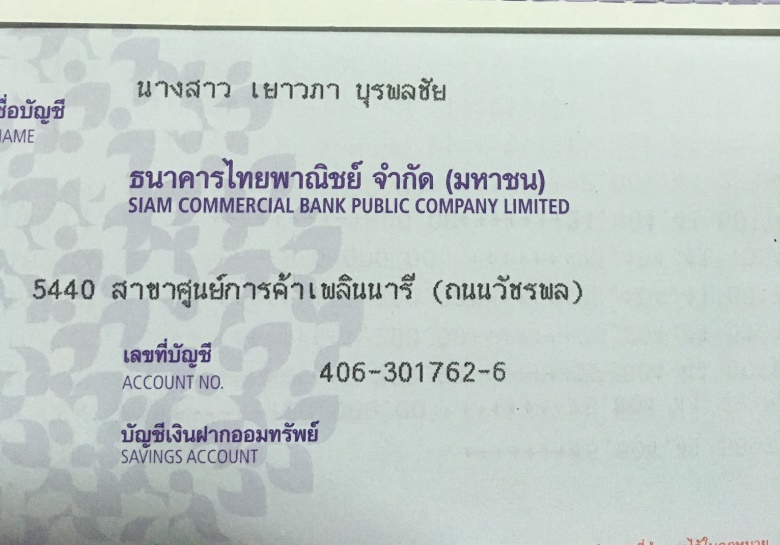 	นางสาวเยาวภา บุรพลชัย  เลขที่บัญชี 406-301762-6ข้อ 17.  กำหนดการประชุมผู้จัดการทีมวันเสาร์ 30 กันยายน  2560 เวลา 08.30 น.  ณ สนามแข่งขันข้อ 18. วันและเวลาแข่งขัน	วันที่ 30 กันยายน  2560 ข้อ 19. การชั่งน้ำหนัก 	ชั่งน้ำหนัก ตามวันข้างต้น พร้อมแสดงบัตรประชาชนตัวจริง		-นักกีฬาชายน้ำหนักตามระเบียบการ ไม่สามารถเกินกำหนด ที่สมัครแข่ง	-นักกีฬาหญิง น้ำหนักตามระเบียบการ สามารถเกินกำหนดที่สมัครแข่งขันได้ 3 ขีด	(นักกีฬาสามารถชั่งได้ 2 ครั้งเท่านั้น ชั่งครั้งที่2 น้ำหนักเกินพิกัด นักกีฬาจะถูกตัดสิทธิ์ในการแข่งขันทันที)หมายเหตุ  ขอสงวนสิทธิ์ในการปรับแพ้ถ้าท่านไม่ชั่งน้ำหนัก หรือ กรณีที่ไม่มีลายเซ็นผู้ทำการชั่งน้ำหนัก ข้อ 20. หลักเกณฑ์การพิจารณาถ้วยรางวัลรางวัลประเภทถ้วยคะแนนรวมจะพิจารณาจากเหรียญรางวัล โดยพิจารณาตามหลักเกณฑ์ดังต่อไปนี้		20.1 ทีมที่ชนะเลิศ คือทีมที่ได้รับเหรียญทองมากที่สุด		20.2 กรณีที่ได้รับเหรียญทองเท่ากันให้นับเหรียญเงิน		20.3 กรณีที่ได้รับเหรียญทอง เหรียญเงินเท่ากัน ให้นับเหรียญทองแดงข้อ 21. รางวัลการแข่งขัน	1. ชนะเลิศอันดับ 	1	ได้รับเหรียญทองและเกียรติบัตร	2. ชนะเลิศอันดับ	2 	ได้รับเหรียญเงินและเกียรติบัตร	3. ชนะเลิศอันดับ 	3	ได้รับเหรียญทองแดงและเกียรติบัตร (รับร่วม 2 คน)20.1 รางวัลการแข่งขันนักกีฬาประเภทต่อสู้ ชนะเลิศ		เหรียญทอง			พร้อมเกียรติบัตรรองชนะเลิศ อันดับ 1	เหรียญเงิน			พร้อมเกียรติบัตรรองชนะเลิศ อันดับ 2 (ต่อสู้รับร่วม 2 คน)เหรียญทองแดง 	พร้อมเกียรติบัตรถ้วยชนะเลิศคะแนนรวมอันดับ1 ทุกประเภท  เคียวรูกิ A,B และ พุมเซ่ถ้วยรางวัลชนะเลิศคะแนนรวมอันดับ 1 ,2 ,3 ประเภทเคียวรูกิ   รวม เฉพาะ A,Bถ้วยรางวัลชนะเลิศคะแนนรวมอันดับ 1, 2 ,3 ประเภทพุมเซ่ ถ้วยรางวัลชนะเลิศคะแนนรวมอันดับ 1 คลาส Cถ้วยรางวัลชนะเลิสคะแนนรวมอันดับ1 คลาส Dรางวัลนักกีฬายอดเยี่ยม ประเภทเคียวรูกิรางวัลนักกีฬายอดเยี่ยม   รุ่นอายุไม่เกิน  3-4 ปี    	 ชาย , หญิง          2 รางวัล    รางวัลนักกีฬายอดเยี่ยม   รุ่นอายุไม่เกิน  5-6 ปี    	 ชาย , หญิง          2 รางวัล    รางวัลนักกีฬายอดเยี่ยม   รุ่นอายุ  7 - 8 ปี       		ชาย , หญิง          2 รางวัล     รางวัลนักกีฬายอดเยี่ยม   รุ่นอายุ  9 - 10 ปี      	 	 ชาย , หญิง          2 รางวัล     รางวัลนักกีฬายอดเยี่ยม   รุ่นอายุ 11 -  12  ปี     	ชาย , หญิง           2 รางวัล     รางวัลนักกีฬายอดเยี่ยม   รุ่นอายุ 13 -  14  ปี  	  	 ชาย , หญิง           2 รางวัล     รางวัลนักกีฬายอดเยี่ยม   รุ่นอายุ 15 -  17  ปี          	  ชาย , หญิง           2 รางวัล     รางวัลนักกีฬายอดเยี่ยม   รุ่นประชาชน อายุ 18 ปี(ขึ้นไป)    ชาย , หญิง    2 รางวัล     รางวัลนักกีฬายอดเยี่ยม ประเภทพุมเซ่รางวัลนักกีฬายอดเยี่ยม    รุ่นอายุ ไม่เกิน 8 ปี    	ชาย , หญิง           2   รางวัลนักกีฬายอดเยี่ยม    รุ่นอายุ ไม่เกิน 12 ปี    	ชาย , หญิง           2 รางวัลนักกีฬายอดเยี่ยม     รุ่นอายุไม่เกิน 14  ปี     	ชาย , หญิง           2 รางวัลนักกีฬายอดเยี่ยม     รุ่นอายุไม่เกิน 17  ปี    	ชาย , หญิง           2 รางวัลนักกีฬายอดเยี่ยม     ประชาชน  		ชาย , หญิง           2 รางวัลนักกีฬายอดเยี่ยม อายุ 30 ปีขึ้นไป                          2 รางวัล รางวัลผู้ฝึกสอนยอดเยี่ยม 	   ชาย ,หญิง	      2  สอบถามรายละเอียดเพิ่มเติม  ติดตามข่าวสารการแข่งขัน   ติดต่อร้านค้า        คุณแอ๊ด 085 1121185คุณตาว 0877150845  หมายเหตุ :กติกาอาจมีการเปลี่ยนแปลงตามสมาคมกีฬาเทวันโดแห่งประเทศไทย               และเกราะไฟฟ้าเปลี่ยนแปลงตามสมาคมกีฬาแห่งประเทศไทย*ถ้าสมัครแข่งขันแล้ว ชำระเงินแล้วไม่คืนเงิน ทุกกรณีท่ารำกำหนด ที่ใช้ในการแข่งขันท่ารำกำหนด ที่ใช้ในการแข่งขันสายขาวSix BlockสายเหลืองPattern 1สายเขียวPattern 3สายฟ้าPattern 5สายน้ำตาลPattern 7สายแดงPattern 8สายดำแดง , ดำKoryo ,keumgang 